Publicado en Madrid el 10/03/2020 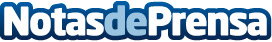 Patatas Fritas Los Leones renueva su imagenCada día fríen 6.000 kilos de patatas y acaban de renovar su imagen y su gama de sabores. Son fabricantes oficiales de patatas fritas para algunos clubes de fútbol de La Liga Española y exportan a Austria, Alemania y U.S.A. En este artículo se cuenta el secreto de esta empresa de origen familiar que ha hecho historia en nuestro paísDatos de contacto:gustavo egusquiza674959421Nota de prensa publicada en: https://www.notasdeprensa.es/patatas-fritas-los-leones-renueva-su-imagen Categorias: Gastronomía Castilla y León Consumo http://www.notasdeprensa.es